School Supply List2020/2021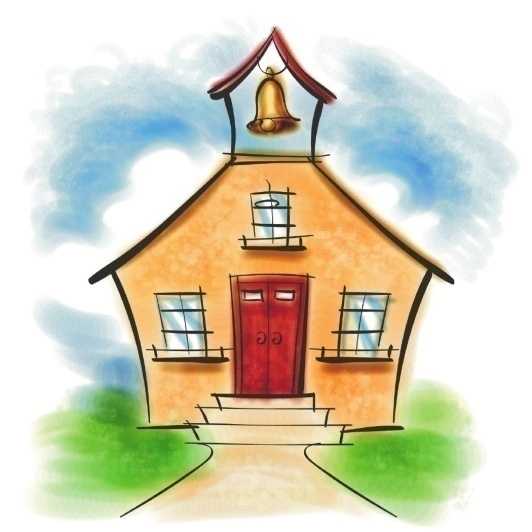 Saint Stanislaus Elementary6615 Forman AvenueCleveland, Ohio 44105Kindergarten1 book bag – (No rolling book bags please.)                  All students must have a book bag every day!  2 pencil boxes4 Laddie pencils1 pair student scissors (blunt)4 boxes of crayons (24 count or smaller)8 glue sticks4 bottles of white glue (4 oz.)4 (black) dry erase markers6 containers of wet wipes4 rolls of paper towels4 large boxes of tissues2 boxes of quart-sized storage bags (24 count)2 packages of napkinsGrade 11 book bag - (No rolling book bags please.)2 pencil boxes6 packages #2 pencils (no unusual sizes)1 pair of student scissors (blunt)4 boxes of crayons (24 count)8 glue sticks2 bottles of white glue (4 oz.)1 composition book (no spirals)4 (black) dry erase markers6 plastic 2-pocket folders (solid colors)8 packages of wet wipes6 rolls of paper towels6 large boxes of tissues1 box of storage bags (quart-sized) 1 box of storage bags (gallon-sized) 1 box of 2 gallon/XL storage bagsGrade 21 book bag - (No rolling book bags please.)2 pencil boxes4 packages of #2 pencils 2 large pink erasers1 pair of student scissors (blunt)4 boxes of crayons (24 count) 8 glue sticks2 bottles of white glue (4 oz.)2 four-packs of (black) dry erase markers 4 solid color folders (blue, green, purple, and yellow)2 composition notebooks (no spirals)6 packages of wet wipes4 rolls of paper towels4 large boxes of tissues1 box storage bags (quart-sized) 1 box storage bags (gallon-sized) Grades 3, 4, & 5 6 notebooks and folders color coded as follows:Religion- PurpleReading- GreenMath- BlackScience- RedSocial Studies- BlueEnglish- Yellow2 pencil pouches3 packs of #2 pencils2 packs loose-leaf paper (wide ruled)1 pack colored pencils  2 packs of markers4 glue sticks1 pair of scissors2 box of crayons1 pack highlighters2 packs (black) dry erase markers4 large boxes of tissues4 large rolls of paper towels2 boxes of gallon-sized storage bags2 large pink erasers2 packs blue pens – (grades 4 & 5)2 packs black pens – (grades 4 & 5) 3 packages of wet wipes1 pair of headphones or earbuds1 multiplication flash cards – (grades 4 & 5)Grades 6, 7, & 812 notebooks and folders color coded as follows: 2 Religion- Purple2 Reading- Green2 Math- Black2 Science / Health- Red (2 subject)2 Social Studies- Blue2 English- Yellow1 pencil pouch3 packs of #2 pencils 2 pencil sharpeners2 packs of loose-leaf paper (wide ruled)2 packs colored pencils2 packs of markers4 packs of 3x5 note cards2 packs highlighters2 packs each blue, black, and red pens2 packs of (black) dry erase markers1 pair of scissors1 calculator (any type)2 large pink erasers1 ruler3 glue sticks5 large boxes of tissues5 large rolls of paper towels8 packs of 3x3 Post-its